Graduate Student AssociationMeeting Agenda21 September 2010SU’s GSO (Paul Preczewski)Graduate Student Advisory Council (Katie B)Forum on Teaching & Learning (Katie B) Committee Updates & Work Plans (all committee chairs)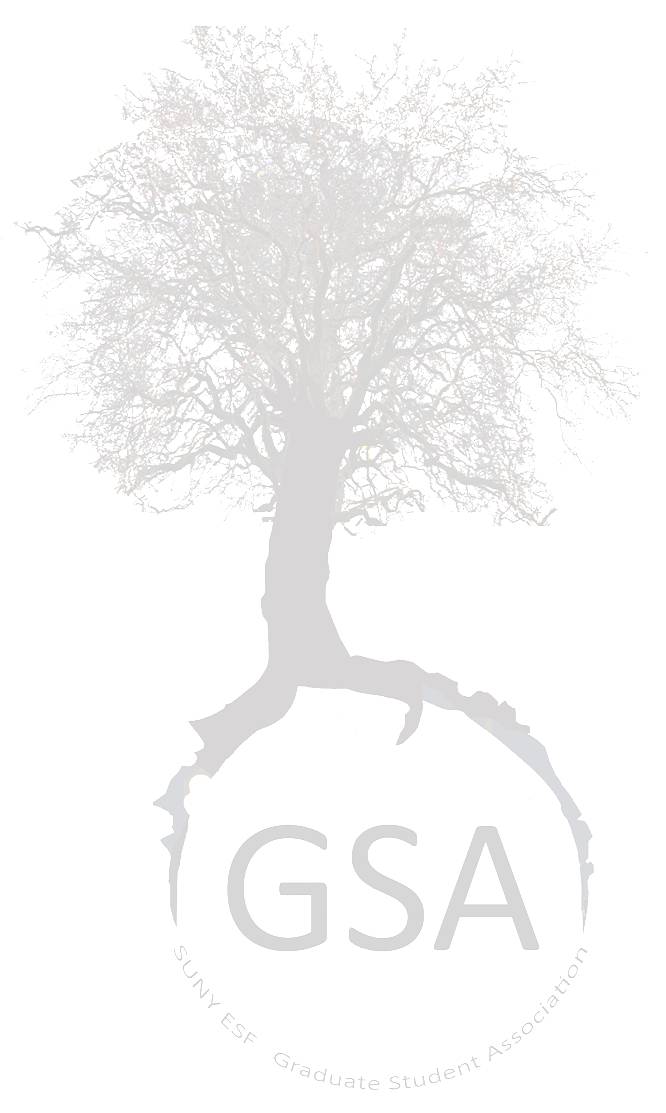 Survey (Whitney) GSA Purchasing + Furniture Moving (Katie B)Budget 2010-2011 (Dinesh)Departmental Updates (all reps)Meeting with Joe Rufo, VP of Administrative Affairs (Katie B)Announcements & Reminders